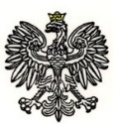 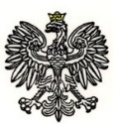   Warszawa, 01.06.2021 r.Dotyczy: postępowania o udzielenie  zamówienia publicznego w trybie podstawowym na Usługę serwisu pogwarancyjnego systemu telekomunikacyjnego UNIFY działającego na potrzeby zapewnienia usług głosowych Stołecznego Stanowiska Kierowania Komendy Stołecznej Policji, nr ref.: WZP-1458/21/87/Ł		Wydział Zamówień Publicznych Komendy Stołecznej Policji, działając w imieniu Zamawiającego, po dokonaniu czynności badania i oceny złożonej oferty, zgodnie z art. 253  ust. 2 ustawy z dnia 11 września 2019 r. Prawo zamówień publicznych (Dz. U. 2019, poz. 2019, z późn. zm.), zwanej dalej „Ustawą PZP”, informuje, że w ww. postępowaniu:Najkorzystniejszą ofertę złożył Wykonawca: "SPRINT" SPÓŁKA AKCYJNA,al. Jagiellończyka 26, 10-062 Olsztyn z ceną oferty 525 997,20 PLN brutto.Uzasadnienie wyboru:Podstawa prawna:Art. 239 ust. 2 Ustawy PZP – „Najkorzystniejsza oferta to oferta przedstawiająca najkorzystniejszy stosunek jakości do ceny […]”Podstawa faktyczna:Wykonawca jako jedyny złożył ofertę. Oferta Wykonawcy spełnia wymagania Zamawiającego zawarte w Specyfikacji Warunków Zamówienia, nie podlega odrzuceniu, a cena Oferty nie przewyższa kwoty, jaką Zamawiający zamierza przeznaczyć na sfinansowanie zamówienia.II. Złożona oferta otrzymała nw. wartość punktową: /-/NaczelnikWydziału Zamówień PublicznychKomendy Stołecznej PolicjiMarta GawraczNumer ofertyNazwa (firma)i adres WykonawcyPunkty w kryterium cena oferty brutto 
w PLNPunkty w kryteriumokres gwarancjiSuma punktów1."SPRINT" SPÓŁKA AKCYJNA,al. Jagiellończyka 26, 10-062 Olsztyn60,0040,00100,00